Classwork (2/2/18): Please watch the movie, Stress: Portrait of a Killer: https://www.youtube.com/watch?v=eYG0ZuTv5rs (Links to an external site.)Links to an external site.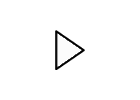 Please see the handout and answer the 9 questions regarding this movie.Stress- portrait of a killer review sheet.doc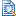 